 aprendendo com os astronautasCUIDADOS COM A POSTURA NA FRENTE DO COMPUTADOR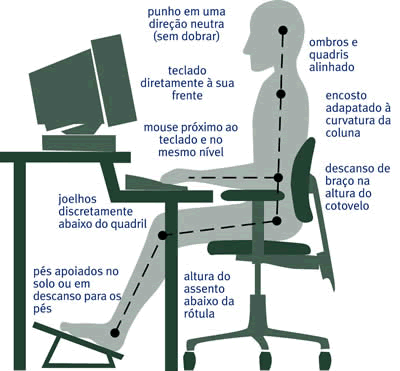 A MANEIRA DE SENTAR, ANDAR, PERMANECER EM PÉ OU DEITADO DETERMINA NÃO SÓ A QUALIDADE DA POSTURA, MAS A QUALIDADE DE VIDA DAS PESSOAS.	A MÁ POSTURA AFETA A POSIÇÃO DE ALGUNS ÓRGÃOS INTERNOS, DIMINUI O FLUXO SANGUÍNEO E PODE PREJUDICAR ATÉ MESMO A VISÃO. QUESTÃO 1OBSERVE A IMAGEM A SEGUIR, COM ATENÇÃO. O QUE VOCÊ DIRIA A ESTA CRIANÇA SOBRE A SUA POSTURA? 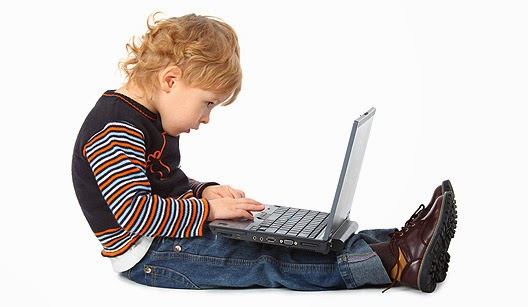 